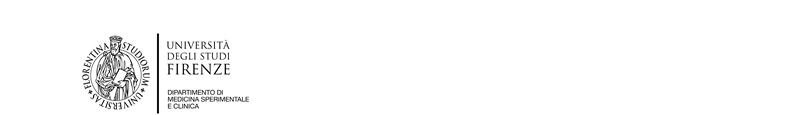 AVVISO PUBBLICO PER IL PROGETTO “Attività assistenziale ai fini di tutoraggio nell’ambito del tirocinio clinico degli studenti del VI anno del Corso di Laurea Magistrale in Odontoiatria e Protesi Dentaria”, prof. Lorenzo Franchi.Valutazione titoliCavuoto Martina: pt.84Borgioli Camilla: pt.75.5Bottacci Irene: pt.75Il responsabile del procedimentoA.Sessa